7 MOST ENDANGERED PROGRAMME 2022Industriområdet Lövholmen i Stockholm har kortlistats bland de 12 most hotade kulturmiljöerna i Europa Haag / Luxembourg, 14 December 2021 De 12 mest hotade kulturmiljöerna i Europa, nominerade till programmet 7 Most Endangered 2022, har just tillkännagivits av Europa Nostra – European Voice of Civil Society Committed to Cultural and Natural Heritage – och European Investment Bank Institute.De 12 mest hotade monumenten och kulturarvsplatserna i Europa för 2022 är:Industrial Area of Lövholmen, Stockholm, SWEDENZogu Bridge, ALBANIA Récollets Convent, Nivelles, BELGIUMDoel Village and Cultural Landscape, BELGIUMGarden City La Butte Rouge, near Paris, FRANCEHistoric Centre of Stolberg, GERMANYNeptune Baths, Băile Herculane, ROMANIAOrléans-Borbón Palace, near Cádiz, SPAINSynagogue of Híjar/Church of St. Anthony, Híjar, SPAINCrèvecoeur Fortress, Den Bosch, THE NETHERLANDSSculptural Compositions of Buchach Town Hall, UKRAINESanguszko Palace, UKRAINEUrvalet har gjorts med utgångspunkt i kulturarvets enastående betydelse och värde för var och en av platserna, samt med anledning av den allvarliga fara som miljöerna står inför idag. Nivån på lokalsamhällenas engagemang och offentliga och privata intressenters engagemang för att rädda dessa platser har ansetts vara av avgörande betydelse. Ett annat urvalskriterium har varit dessa platsers potential att fungera som en katalysator för hållbar utveckling och som ett verktyg för att främja meningsutbyte och dialog inom sina lokaliteter och större regioner.De 12 hotade kulturmiljöerna utsågs av en internationell rådgivande panel, bestående av experter inom historia, arkeologi, arkitektur, bevarande, projektanalys och finans. Nomineringar till programmet 7 Most Endangered 022 har lämnats in av medlemsorganisationer, associerade organisationer eller enskilda medlemmar till Europa Nostra från hela Europa, samt av medlemmar i European Heritage Alliance.Industriområdet Lövholmen, Stockholm, SverigeLövholmen, beläget strax sydväst om Stockholms innerstad, är stadens sista område präglat av industriell verksamhet. Än idag har Lövholmen en mångfald av byggnader uppförda under olika perioder, i olika material, tekniker och stilar. Tillsammans representerar de en sammanhållen bebyggelse som berättar om både Stockholms och Sveriges industrihistoria.Från andra hälften av 1800-talet var Lövholmen det viktigaste navet för industriell verksamhet i den svenska huvudstaden. Framgången växte på grund av närheten till både hamn och järnväg. En mängd olika produkter för lokala och internationella marknader tillverkades i Lövholmens verkstäder och fabriker; från cement till kablar, målarfärg, bilar, båtar och till och med telefoner. Den karaktärsfulla Nitrolackfabriken stod färdig 1944. Lövholmen fungerade som ett industricentrum fram till 1970-talet, då merparten av den hårdvaruindustriella verksamheten flyttade till Stockholms periferi, vilket i sin tur lämnade området öppet för en process av nedgång och förfall.Under de senaste tio åren har många byggnader rivits och de fysiska spåren av industriverksamheten i Lövholmsområdet har minskat i en oroväckande hastighet, främst på grund av omvälvande exploateringsplaner. De återstående industribyggnaderna går en oviss framtid till mötes. Området Lövholmen är med sitt läge attraktivt för bostadsbebyggelse. Många lokala röster har också uttryckt sin önskan om att Lövholmen varsamt ska förvandlas från ett område som präglas av industriverksamhet till ett område med både bostäder och företag. Med en adekvat och hållbar planering och med ett perspektiv som inte raderar det befintliga industriella arvet, utan snarare omvandlar och diversifierar det till gagn för staden och dess medborgare, är en exploatering av Lövholmen fullt möjlig.Industriområdet Lövholmen nominerades till 7 Most Endangered Program 2022 av en enskild medlem i Europa Nostra, med stöd av Europa Nostra Sverige.The Advisory Panel för 7 Most Endangered kommenterade: ”I dag är det allmänt accepterat att området Lövholmen behövs för bostäder. Dess omvandling till ett bostadsområde bör dock ha ett mer uttalat social- och hållbarhetsperspektiv. Nitrolackfabriken tillsammans med många fler industrihistoriska byggnader bör räddas och integreras i den kommande utvecklingen. Förhoppningen är att de behöriga myndigheterna ska visa både återhållsamhet och vision genom att respektera Lövholmens ursprungliga industriarvskaraktär utan att försumma dess legitima stadsutvecklingsplaner för området”.Europa Nostras verkställande ordförande, Prof. Dr. Hermann Parzinger, framhåller: "Dessa hotade platser är en påminnelse om att vårt gemensamma kulturarv är bräckligt. Genom att publicera denna kortlista uttrycker Europa Nostra sin solidaritet med och sitt stöd till de lokala samhällen och det civila samhällets organisationer över hela Europa som har åtagit sig att rädda dessa platser. De kan lita på att vi och vårt nätverk av medlemmar och partners höjer våra röster och agerar för att försvara dessa 12 kulturmiljöer i riskzonen. Dessa platser berättar om vår gemensamma historia och kan fungera som katalysatorer för hållbar utveckling, social sammanhållning och interkulturell dialog.”Ordförande för European Investment Bank Institute, Francisco de Paula Coelho, understryker: "Kulturarvet är en nyckelresurs för Europas identitet, attraktionskraft och ekonomiska tillväxt. Det handlar om långt mer än ’stenar och ben’ från förr; i dag bidrar det till Europas särart i alla dess dimensioner, städer och landsbygd, regionalt och nationellt. Det är därför EIB-institutet är stolta över att stödja programmet 7 Most Endangered, som vi har genomfört i samarbete med Europa Nostra sedan 2013 i syfte att skydda och främja Europas kulturarv”.Den slutliga listan över 7 mest hotade kulturarv i Europa presenteras under våren 2022.Programmet 7 Most Endangered drivs av Europa Nostra i samarbete med European Investment Bank Institute. Den har också stöd från Europeiska unionens Creative Europe-program. Programmet lanserades 2013 och är en del av en civilsamhälleskampanj för att rädda Europas hotade kulturarv. Programmet ökar medvetenheten om kulturarvets betydelse, förbereder oberoende bedömningar och föreslår rekommendationer för åtgärder. Det ger också ett bidrag på 10 000 € per listad plats för att hjälpa till med att implementera en överenskommen aktivitet som bidrar till att rädda den hotade platsen. I de flesta fall tjänar listningen av en hotad plats som en katalysator och ett incitament för mobilisering av nödvändigt offentligt eller privat stöd, inklusive finansiering.BakgrundEuropa NostraEuropa Nostra är civilsamhällets europeiska röst, som åtagit sig att skydda och främja kultur- och naturarv. Det är en paneuropeisk federation av icke-statliga kulturarvorganisationer och föreningar, med stöd av ett brett nätverk av offentliga organ, privata företag och individer, och täcker mer än 40 länder. Det grundades 1963 och är idag erkänt som det största och mest representativa kulturarvsnätverket i Europa. Europa Nostra kampanjer för att rädda Europas hotade monument, platser och landskap, särskilt genom programmet 7 Most Endangered. Europa Nostra hyllar också excellens genom European Heritage Awards / Europa Nostra Awards. Europa Nostra bidrar aktivt till definitionen och genomförandet av europeiska strategier och policyer relaterade till kulturarvarv, genom en interkulturell dialog med europeiska institutioner och samordningen av European Heritage Alliance. Europa Nostra är en av de officiella partnerna till initiativet New European Bauhaus som utvecklats av Europeiska kommissionen och har nyligen valts till regional medordförande för Climate Heritage Network (Europe and the Commonwealth of Independent States).Europeiska investeringsbankens institutEuropeiska investeringsbankens institut (EIB-I) inrättades inom EIB-gruppen (Europeiska investeringsbanken och Europeiska investeringsfonden) för att främja och stödja sociala, kulturella och akademiska initiativ med europeiska intressenter och allmänheten i stort. Det är en nyckelpelare i EIB-gruppens engagemang för gemenskap och medborgarskap. Mer information på http://institute.eib.org Kreativa EuropaCreative Europe/Kreativa Europa är det EU-program som ger finansiellt stöd till de kulturella och kreativa sektorerna, vilket gör det möjligt för dessa att öka sina insatser för jobb och tillväxt. Med en budget på 2,44 miljarder euro för 2021-2027 stöder Kreativa Europa organisationer inom områdena kulturarv, scenkonst, bild och form, gränsöverskridande konst, förlagsverksamhet, film, TV, musik och videospel, tiotusentals artister, samt andra kulturellt och audiovisuellt yrkesverksamma.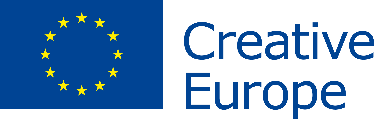 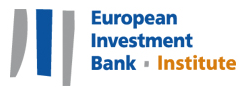 PRESS RELEASE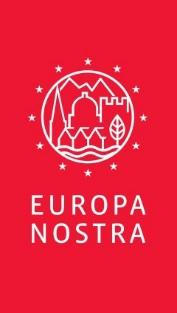 PRESS CONTACTSEuropa NostraSara Zanini, sz@europanostra.orgM. +32 486 58 95 19Joana Pinheiro, jp@europanostra.orgM. +31 6 34 36 59 85European Investment Bank InstituteBruno Rossignol, bruno.rossignol@eib.orgT. +352 43 797 07 67; M. +352 621345 862NominatorMs Kersti Berggren, Architect+46 (0)706 600 369kersti.berggren@me.comTO FIND OUT MOREAbout each shortlisted site:Information and experts’ commentsPhotos & e-banners & Video (in high resolution)Press release in various languages  www.7mostendangered.euwww.europanostra.orghttp://institute.eib.org